2020. urteko txostenaEuskal Hirigune ElkargoaHelgarritasunerako Herriarteko Batzordea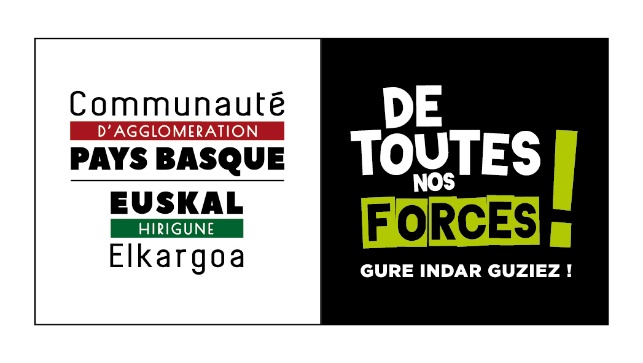 Txosten honek 2020. urtean Euskal Hirigune Elkargoaren lurraldean lurraldearen helgarritasun unibertsalaren alde egin ekintzak aurkezten ditu.Edito – Euskal Hirigune Elkargoko lehendakaria, Jean-René ETCHEGARAYHelgarritasuna: lurraldearen eta biztanleen zerbitzurako xedea!2020 zinez urte berezia izan da elkargoarentzat eta lurraldearentzat. Nehork asma ez zezakeen COVID-19 pandemiari buru egin behar izan diogu. Birusa, konfinamendua eta segurtasun jestuak egunerokoan sartu zaizkigu, eta horiekin batean, hersturak eta penak. Baina zailtasun horiek, bestalde, gure lurraldearen indarrak ere agerian eman dituzte: elkartasuna, elkar laguntzea, berrikuntza. Gure Ipar Euskal Herria baloredun lurraldea da, eta horri esker lortu du egoerari buru egitea.2017an berean abiatu lana segitu eta indartu nahi izan dut. Gure ekintza programa handinahia da, bereziki garapen iraunkorrari dagokionez, programaren ardatz baitu, partikularki alderdi sozialean. Nehor ez da bide bazterrean utzi behar. Bazterketen eta diskriminazioen kontra borrokatzea gure eginbidea da. Horregatik so egiten diot zinez hurbiletik lurraldearen helgarritasunari.Helgarritasuna mugitzeko, lekuetara heltzeko eta informatzeko gaitasunei lotua zaienez gero, eguneroko arrangura ukan behar dugu. Beraz, Daniel OLÇOMENDY jaunari helgarritasunaren ordezkaritza eskura eman diot, eta Lurraldeko Helgarritasun Unibertsalaren lehendakariorde izendatu.“Denendako baliagarri, praktiko eta erabilgarri egiteak” lurraldearen ADNa izaten segitu behar baitu.Jean-René ETCHEGARAYEuskal Hirigune Elkargoko lehendakariaAitzin solas – Lurraldeko Helgarritasun Unibertsalaren lehendakariordea - Daniel OLÇOMENDYLurraldearen helgarritasun unibertsalaren alde!“Ikuspuntu unibertsala” definitzen duen “denendako baliagarri, praktiko eta erabilgarri egitea” ez da asmo laudagarri hutsa; egiazko borondate politikoa da.Euskal Hirigune Elkargoko lehendakariak artamendatu didan egitekoa zabala da. Arlo anitzetan agertzen da, hala nola etxegintzan, arlo digitalean, bideetan eta mugikortasunean; denon eguneroko arlo guzietan, bestela erranik.Erronka anitz ditugu: Hiriguneko eraikinen helgarritasunaren obratzen segitzea, helgarritasun programaturako agendak betez; Helgarritasunaren hobetzeko erreferentzial nagusia (HHEN) betetzen dela zaintzea, gure webguneak, mugikorrendako aplikazioak eta abar denek erabiltzeko gisakoak izan daitezen…helgarritasunari buruzko datu fidagarrien sortzea, edozein biztanlek osoki jakin dezan zein diren Ipar Euskal Herriko bizi baldintzak,bizi eremu zabalduen mailan, mugikortasun zerbitzu helgarrien eskaintzaren eraikitzea.Xede horien gauzatzeko, badakit lurraldeko eragileak ondoan ditudala. Elbarritasun egoeran dauden jendeen elkarteak bereziki eskertu nahi ditut, beti ondoan ukan baititugu, sekula huts egin gabe. Hautetsiak eta teknikariak ere gurekin ditugula badakit.Herri arteko batzordea, lantaldea, helgarritasunerako herrietako batzordeen eta herri arteko batzordearen sarea, denak elkarrekin aritzen gara lurraldearen helgarritasunaren alde. Helgarritasunerako herriarteko batzordearen txosten honetan emaitzak argiki agertzea da gure xedea.Daniel OLÇOMENDYLurraldearen Helgarritasun Unibertsalerako lehendakariordea Helgarritasunerako Herriarteko Batzordeko lehendakariaAurkibideaTestuinguruaHelgarritasunaren gaiak sekula baino garrantzi gehiago hartu du Ipar Euskal Herriko lurraldean. Tokiko kezken bihotzean dago, 2020an sortu den lurraldearen Helgarritasun unibertsalerako politika publiko berriak adierazten duen bezala.Helgarritasunari buruzko tokiko instantziek jada martxan zuten antolaketaren arabera gogoetatzen eta ekintzen antolatzen segitzen dute (Helgarritasunerako Herrietako Batzordeen (HHB), Helgarritasunerako Herriarteko Batzordearen (HeHB) eta HHB-HeHB sarearen inguruan), baina herri hauteskundeek ordezkaritzak aldatu dituzte.Beraz, lehen atal honetan, Ipar Euskal Herriko lurraldean helgarritasunaren alde antolatuko diren ekintzak zein koadrotan kokatzen diren aurkeztuko dugu.LurraldeaIpar Euskal HerriaIpar Euskal Herria 2 968 km2-ko lurraldea da. Administrazioaren aldetik, Pirinio Atlantikoetako departamenduan (64) eta Akitania Berria Eskualdean dago.158 herriz osatua da eta 320 000 biztanle baino gehiago ditu (iturria: INSEE, 2017).Herriak5000 biztanle baino gehiagoko 14 herriAngelu; Baiona; Biarritz; Bidarte; Bokale; Donibane Lohizune; Hazparne; Hendaia; Kanbo; Mugerre; Senpere; Urruña; Uztaritze; Ziburu.1000 eta 5000 biztanle arteko 27 herriAhetze; Ahurti; Aiherra; Arbona; Arrangoitze; Azkaine; Baigorri; Bardoze; Basusarri; Beskoitze; Bidaxune; Biriatu; Donibane Garazi; Donapaleu; Ezpeleta; Getaria; Hiriburu; Itsasu; Jatsu; Larresoro; Lehuntze; Maule-Lextarre; Milafranga; Sara; Sohüta; Urketa; Zuraide.1000 biztanle baino gutiagoko 117 herriAhatsa-Altzieta-Bazkazane; Ainharbe; Ainhize-Monjolose; Ainhoa; Aintzila; Aiziritze-Gamue-Zohazti; Akamarre; Aldude; Aloze-Ziboze-Onizegaine; Altzai-Altzabeheti-Zunharreta; Altzürükü; Amendüze-Unaso; Amorotze-Zokotze; Anhauze; Arberatze-Zilhekoa; Arboti-Zohota; Arhantsusi; Armendaritze; Arnegi; Arrokiaga; Arrosa; Arrueta-Sarrikota; Arüe-Ithorrotze-Olhaibi; Atharratze-Sorholüze; Azkarate; Banka; Barkoxe; Bastida; Behaskane-Laphizketa; Behauze; Behorlegi; Berrogaine-Larüntze; Bidarrai; Bildoze-Onizepea; Bithiriña; Bunuze; Burgue-Erreiti; Buztintze-Hiriberri; Domintxaine-Berroeta; Donaixti-Ibarre; Donamartiri; Donazaharre; Donoztiri; Duzunaritze-Sarasketa; Eiheralarre; Erango; Etxarri; Etxebarre; Ezpeize-Ündüreine; Ezterenzubi; Gabadi; Gamarte; Gamere-Zihiga; Garindaine; Garrüze; Gixune; Gotaine-Irabarne; Haltsu; Hauze; Heleta; Hozta; Ibarrola; Idauze-Mendi; Iholdi; Ilharre; Irisarri; Irulegi; Iruri; Isturitze; Izpura; Izura-Azme; Jatsu; Jutsi; Labetze-Bizkai; Lakarra; Lakarri-Arhane-Sarrikotagaine; Landibarre; Larraine; Larribarre-Sorhapürü; Larzabale-Arroze-Zibitze; Lasa; Lekorne; Lekuine; Lekunberri; Lexantzü-Zunharre; Ligi-Atherei; Liginaga-Astüe; Lixoze; Lohitzüne-Oihergi; Luhuso; Lüküze-Altzümarta; Makea; Martxueta; Mehaine; Mendibe; Mendikote; Mitikile-Larrori-Mendibile; Montori; Muskildi; Oragarre; Ospitalepea; Ostankoa; Ortzaize; Ozaraine-Erribareita; Ozaze-Zühara; Pagola; Samatze; Sarrikotapea; Suhuskune; Uharte-Garazi; Uhartehiri; Urdatx-Santa Garazi; Urdiñarbe; Urepele; Ürrüstoi-Larrabile; Zalgize-Doneztebe; Zaro.2017an, herri horiek guziek bat egin zuten, eta Euskal Hirigune Elkargoa sortu. Lurraldeko 2 hiriguneek eta 8 herri elkargoek bat egin zuten. 10 entitate horiek, orain, lurralde eremu bilakatuak dira. Lurralde eremu bakoitza lurralde bati dagokio: Amikuze, Euskal Kostaldea-Aturri, Errobi, Garazi-Baigorri, Iholdi-Oztibarre, Errobi-Aturri, Bidaxunealdea, Hazparnealdea, Xiberoa, Hego Lapurdi. 10 lurralde eremu horien egoitzak, orain, Elkargoaren Etxeak dira. Euskal Hirigune ElkargoaNor da lehendakari? Jean-René ETCHEGARAYNor da erabakitzaile? 232 hautetsi titular eta 143 ordezko hautetsi biltzen dituen Elkargo Kontseilu 173 hautetsi, lehendakaria eta 15 lehendakariordeak barne, biltzen dituen Kontseilu Iraunkor 1 35 hautetsi, lehendakaria eta 15 lehendakariordeak barne, biltzen dituen Kontseilu Eragile 1 Nor da gauzatzaile?Zuzendaritza hauen inguruan antolatu zerbitzuak:Zerbitzuen Zuzendari Nagusi 1, 7 Zuzendaritzaorde Nagusi Zuzendaritzak, Misioak, ZerbitzuakPolitika publikoa: lurraldearen helgarritasun unibertsalaEramaileak:Lehendakariorde bat: Daniel OLÇOMENDYHelgarritasun misioa, Sébastien Evrard buru duen Baliabideen eta Sostengu-Zerbitzuen Zuzendariordetzaren baitan, 2 langilerekin: Claire SARTHOU (Helgarritasunerako proiektu burua) eta Claudine CELHAIGUIBEL (Datuen eta Helgarritasun Digitalaren misio karguduna).Gauzatzaileak:Helgarritasunerako Herriarteko Batzordea ;Helgarritasunerako Herrietako Batzordeen / Herriarteko Batzordearen sare bat ;Helgarritasun misioaOnuradunak:Herriak ;Euskal Hirigune Elkargoa ;Ipar Euskal Herri-Aturriko Mugikortasunen Sindikatua.EragileakHelgarritasunerako Herriarteko BatzordeaPerimetroa: 2020an, batzordea Euskal Hirigune Elkargoarentzat, Ipar Euskal Herri-Aturriko Mugikortasunen Sindikatuarentzat eta Ipar Euskal Herriko 5000 biztanle baino gutiagoko 144 herrientzat aritu da laneanAntolaketa: batzordeak ordezkari hauek biltzen ditu: elbarritasun egoeran dauden jendeak eta adineko jendeak ordezkatzen dituzten 10 elkarte, Euskal Hirigune Elkargoko 10 lurralde eremuak ordezkatzen dituzten 10 hautetsi titular eta 10 ordezko hautetsi eta Mugikortasunaren Sindikatua ordezkatzen duten hautetsi titular 1 eta ordezko hautetsi 1. Bestalde, batzordearen baitan, 7 elkartez eta 4 hautetsiz osatu lantaldea ere bada.Nor da buru? Daniel OlçomendyNor da erabakitzaile? BatzordeaNor da gauzatzaile? Lantaldea ala Mugikortasun misioaNor da animatzaile? Helgarritasun misioaEginkizuna:  Lurralde Elkargoen Kode Orokorreko L2143-3 artikuluari jarraiki:Batzordeak, garraioen kodeko L.1112-1 artikuluari jarraiki, lehentasunezko geltokietatik berrehun metroko inguruan ahalmen urriko edo mugikortasun murriztuko jendeentzat, urritasun motaren arabera, helgarriak diren ibilbide eta bide nagusiak zehazten ditu;Batzordeak, elektronikoki, herriarteko lurraldean jendea hartzen duten eta ahalmen urriko jendeendako eta adineko jendeendako helgarriak diren edo helgarritasun bidean diren eraikin pribatu eta publikoen zerrenda erregularki eguneratzen du;Batzordeak ahalmen urriko jendeendako eta adineko jendeendako helgarriak diren egoitzen eskaintzaren zerrendatzeko sistema antolatzen du;Egungo egituren helgarritasunaren hobetzeko baliagarri izan daitezkeen proposamen guziak egiten ditu;Batzordeak urteko txostena idazten du, eta Elkargo Kontseiluan aurkeztu ondoan Prefetari helarazten.Kideak :Daniel OLÇOMENDY
HHeBko eta lantaldeko lehendakariaClaire SARTHOU
Euskal Elkargoko helgarritasunaren proiektu buruaPascal DANTIACQ
Amikuzeko hautetsi titularraChantal ERGUY
Amikuzeko ordezko hautetsiaJoëlle TURCAT
Euskal Kostaldea-Aturriko hautetsi titularraJean-marie GUTIERREZ
Euskal Kostaldea-Aturriko ordezko hautetsiaJean-Michel SERRANO
Errobiko hautetsi titularraLantaldeko kideaArgitxu HIRIART-URRUTY
Errobiko ordezko hautetsiaLaëtitia COLOM
Garazi-Baigorriko hautetsi titularraClaire DUTARET BORDAGARAY
Garazi-Baigorriko ordezko hautetsiaChristine ERDOZAINCY-ETCHART
Iholdi-Oztibarreko hautetsi titularraWilliam SISSOKHO
Iholdi-Oztibarreko ordezko hautetsiaSandrine MINNE
Errobi-Aturriko hautetsi titularra
Lantaldeko kideaBastien DUHALDE
Errobi-Aturriko ordezko hautetsiaJean-Paul BAREIGTS
Bidaxunealdeko hautetsi titularra
Lantaldeko kideaMarie-Ann LATHIERE
Bidaxunealdeko ordezko hautetsiaAnne-Marie JOCOU
Hazparnealdeko hautetsi titularraNathalie ETCHEGOYEN
Hazparnealdeko ordezko hautetsiaMichel IBARRA
Xiberoko hautetsi titularraAlain ARLA
Xiberoko ordezko hautetsiaSandrine ARAGUAS-CAZEMAYOR
Hego Lapurdiko hautetsi titularra
Lantaldeko kideaMarion DUPRAT
Hego Lapurdiko ordezko hautetsiaSophie CASTEL
Ipar Euskal Herri-Aturriko Mugikortasunen Sindikatuko hautetsi titularraBeñat CACHENAUT
Ipar Euskal Herri-Aturriko Mugikortasunen Sindikatuko ordezko hautetsiaPaulette MONGABURRU
Frantziako Elbarrituen Elkartea
Urritasun motorea
Lantaldeko kideaGérard LAURENT
Frantziako Elbarrituen Elkartea
Urritasun motorea
Lantaldeko kideaFrançois HERVE
Itsuen Anaitasun
Elkartea Ikusmen urritasuna
Lantaldeko kideaIsabelle DEYHERABEHERE
Itsuen Anaitasun Elkartea
Ikusmen urritasuna
Lantaldeko kideaPascal ANDIAZABAL
Valentin Haüy elkartea (AVH)
Ikusmen urritasuna
Lantaldeko kideaJean CAPDEVILLE
Valentin Haüy elkartea (AVH)
Ikusmen urritasuna
Lantaldeko kideaJean BERCHERIE
Ahalmen urriko heldu eta gazteendako elkartea
Urritasun kognitiboa
Lantaldeko kideaIñaki ҪALDUMBIDE
Ahalmen urriko helduendako bizilekua
Urritasun kognitiboa
Lantaldeko kideaBrigitte BERCKMANS-ESPI
Handiplage
Urritasun motorea
Lantaldeko kideaRamon ESPI
Handiplage
Urritasun motorea
Lantaldeko kideaDominique MAGNARD
Signes Libres
Entzumen urritasuna
Lantaldeko kideaStéphane MAILLART
Signes Libres
Entzumen urritasuna
Lantaldeko kideaNicolas BACHOFFER
Elbarrituen arteko kirola
Urritasun mota oroBernard MESZAROS
Handisport
Urritasun mota oroHenri LAVALLEE
Frantziako Miopatien kontrako Elkartea
Urritasun motore anizkoitzaMayie LEPAROUX
Génération Mouvements 64
3. adinekoakHelgarritasunerako Herrietako Batzordeen eta Herriarteko Batzordearen arteko sarea (HHB/HHeB)Perimetroa: HHB/HHeB sareak Euskal Hirigune Elkargoa, Ipar Euskal Herri-Aturriko Mugikortasunen Sindikatua eta Ipar Euskal Herriko 5000 biztanle baino gehiagoko 14 herriak biltzen ditu Antolaketa: Hautetsi sare 1 eta 3 teknikari sare (etxegintza, bideak, digitala) biltzen dituNor da buru? Lehendakaritza partekatuaNor da erabakitzaile? Hautetsien sareaNor da gauzatzaile? Teknikarien sareaNor da animatzaile? Helgarritasun misioaEginkizuna:  helgarritasunaren ikuspuntu partekatuaren ukatea, bitartekoen bateratzea eta lurralde osoko baliabide-gune izateaKideak:Hautetsien sareaDaniel OLÇOMENDY
Euskal Hirigune Elkargoa eta Ipar Euskal Herri-Aturriko Mugikortasunen SindikatuaJoëlle TURCAT
Angeluko herriko etxea Deborah LOUPIEN-SUARES
Baionako herriko etxea Valerie SUDAROVICH
Biarritzeko herriko etxeaFlorence POEYUSAN
Bidarteko herriko etxeaJean-Marie GUTIERREZ
Bokaleko herriko etxea Nicole AMESTOY
Kanboko herriko etxea Peio DUFAU
Ziburuko herriko etxea Isabelle PARGADE
Hazparneko herriko etxeaXabier MANTEROLA
Hendaiako herriko etxea Christian PAILLAUGUE
Mugerreko herriko etxea Christine DUHART
Donibane Lohizuneko herriko etxea Dominique IDIART
Senpereko herriko etxea Sandrine ARAGUAS-CAZEMAYOR
Urruñako herriko etxea Jean-Michel SERRANO
Uztaritzeko herriko etxeaBideetako teknikarien sarea:Franck ETAVE
Eric AYEZ
Angeluko herriko etxeaGilles DELHAIE
Baionako herriko etxea Franck DRUESNES
Biarritzeko herriko etxeaStéphane PODEUR
Bidarteko herriko etxeaChristophe LYON
Bokaleko herriko etxea Jérôme ESCUTARY
Kanboko herriko etxea Vincent URANGA
Ziburuko herriko etxea Sophie SALLABERRY
Hazparneko herriko etxeaChristophe CALVO
Hendaiako herriko etxea Anne PORCELLINI
Mugerreko herriko etxea Jean-Marc DELPECH
Donibane Lohizuneko herriko etxea Patrick ELIZALDE
Senpereko herriko etxeaPatrick LATRON
Urruñako herriko etxeaDenis TREPOUT
Uztaritzeko herriko etxea Claire SARTHOU
Euskal Hirigune ElkargoaEtxegintzako teknikarien sarea:Sébastien BEREAU
Angeluko herriko etxeaPhilippe DUMONT
Baionako herriko etxea Franck DRUESNES
Biarritzeko herriko etxeaStéphane PODEUR
Bidarteko herriko etxeaChristophe LYON
Bokaleko herriko etxea Thierry EUDES
Kanboko herriko etxea Alain PLAINO
Ziburuko herriko etxea Sophie SALLABERRY
Hazparneko herriko etxeaYves DARRIEUMERLOU
Hendaiako herriko etxea Anne PORCELLINI
Mugerreko herriko etxea Stéphane LERCHUNDI
Donibane Lohizuneko herriko etxea Patrick ELIZALDE
Senpereko herriko etxea François SUSPERREGUIUrruñako herriko etxea Denis TREPOUT
Uztaritzeko herriko etxea Claire SARTHOU
Euskal Hirigune ElkargoaHelgarritasun digitalerako erreferenteen sareaChristophe HARNIE
Angeluko herriko etxeaLaurie DUMORA
François LABARDE
Baionako herriko etxeaLaëtitia FELIS
Karl CONREUX
Bidarteko herriko etxeaFranck DRUESNES
Bertrand SAUVAGNAC
Biarritzeko herriko etxeaLaëtitia LEHIBOUX
Bokaleko herriko etxeaNicolas LE BARS
Kanboko herriko etxea Marie-Clémence SURZUR
Ziburuko herriko etxeaKarine LEON
Hazparneko herriko etxeaBéatrice LAFFARGUE
Philippe PIQUEREY
Hendaiako herriko etxeaChrystel MARTY-TUSSEAU
Jean-Noël LACROIX
Donibane Lohizuneko herriko etxea Anaïs CAMOU
Senpereko herriko etxeaDamien BOYER
Urruñako herriko etxeaJean-Michel URRUTIA
Uztaritzeko herriko etxea Claudine CELHAIGUIBEL
Euskal Hirigune ElkargoaHelgarritasun misioaPerimetroa: Helgarritasun misioa Euskal Hirigune Elkargoko, Mugikortasunen Sindikatuko eta inguruko beste erakundeetako (adibidez, Ipar Euskal Herriko Turismo Bulegoko) zerbitzuekin aritzen da lanean, baita Ipar Euskal Herriko 158 herrietako zerbitzuekin ereAntolaketa: hautetsi erreferentea Daniel OLÇOMENDY du, Turismo Iraunkorraren eta Lurraldearen Helgarritasun Unibertsalaren arduraduna. Helgarritasun misioa Baliabideen eta Sostengu-Zerbitzuen Zuzendariordetzari lotua zaio. 2 langile dituKideak: Claire Sarthou, Claudine CelhaiguibelEginkizuna: Helgarritasun misioak etxegintzaren, bideen eta mugikortasunaren eta digitalaren arloetako obralariak (Hiriguneko zerbitzuak, Mugikortasunen Sindikatuko zerbitzuak, herriak) laguntzen ditu. Batzordeen eta sareen animazioaz arduratzen da. Proiektuak gauzatzen laguntzen ditu. Frantziako helgarritasun instantzietan (Hiri Barneratzaileetako Helgarritasunaren Erreferenteen lantaldea, Informazio Geografikoaren Frantziako Kontseiluko lantaldea), Euskal Hirigune Elkargoa ordezkatzen du. DiagnostikoaIpar Euskal Herriko lurralde osoan helgarritasunaren egoeraren diagnostikoa eginez, Euskal Hirigune Elkargoak “Lurraldearen helgarritasun unibertsala” politika publiko berriaren karietara egiten dituen ekintza guziak agerian ematen dira. 2017an sortu zenetik abiatu ekintzak segituz eta berrikuntzak eta esperimentazioak abiaraziz, Elkargoak lurraldean akuilatzaile izan nahi du.Elkargoaren 2020ko ekintzak bost ardatz nagusitan antolatzen dira:Etxegintza;Mugikortasunak;Digitala;Datuak; Sentsibilizazioa, formakuntza.EtxegintzaHelgarritasun Programaturako Agenden (HPA) segimenduaEragilea: Helgarritasun misioaOnuraduna: Euskal Hirigune ElkargoaMisioak Ondare eraikiaren eta baliabide  orokorren zuzendaritza laguntzen du Helgarritasun Programaturako Agendak (HPA) lurralde eremuetan gauzatzen. 2020an, Amikuzen, Euskal Kostaldea-Aturrin, Errobin, Garazi-Baigorrin, Bidaxunealdean, Hazparnealdean eta Xiberoan egin ditu segimendu lanak:43 eraikin HPAn sartu dira;7 eraikinek HPAren baitako obren helgarritasun ziurtagiria ukan dute 2020an;Orotara, 26 eraikin bilakatu dira helgarri 2017 eta 2020 artean.Eragilea: Helgarritasun misioaOnuradunak: lurraldeko herriakHelgarritasun misioak dei egiten dioten herriak laguntzen ditu Helgarritasun Programaturako Agenden gauzatzen (HPA). 2020an, eremu hauetako herri hauek lagundu ditu:Amikuze: Arboti-Zohota, Garrüze, Mehaine, Uhartehiri;Errobi: Arrangoitze, Itsasu, Luhuso;Garazi-Baigorri: Ainhize-Monjolose, Banka, Zaro;Iholdi-Oztibarre: Armendaritze, Iholdi;Hazparnealdea: Aiherra;Xiberoa: Lakarri-Arhane-Sarrikotagaine;Hego Lapurdi: Hendaia.LIFI esperimentazioaEragilea: Helgarritasun misioaOnuraduna: Euskal Hirigune ElkargoaEuskal Hirigune Elkargoak garapen ekonomikoaren, berrikuntzaren eta ikerketaren aldeko politika boluntarista darama. Berrikuntza politika ekimen guzietan barneratzen du, denen onerako zerbitzuen kalitatea sortzeko xedez. Nahikeria hori diseinu unibertsalaren nozioaren bitartez gauzatzen da, helgarritasunaren arloan, besteak beste. Anitz garatzen ari den LIFI teknologia (Light Fidelity) informazioa igorlearen eta hartzailearen artean argi seinale bidez igortzean datza. LED teknologian oinarritzen denez (argi ekonomiko eta iraunkorra, hirietako argiztapenen estandarra bilakatzen ari dena), LIFI teknologia, zinez epe laburrera, hiri konektatuen eraikuntzako ezinbesteko “harri” bilaka liteke.LIFI teknologia berriki hasi da garatzen, baina parada anitz ikusten zaizkio, bereziki helgarritasunaren arloan: euskarri formatu guziak heda ditzakeenez (bideoa, audioa, idatzia…), hartzaile guziak barneratzea ahalbidetzen du, nehor baztertu gabe, edozein izanik ere gaitasun edo urritasun mailak. Teknologia horrekin, zerbitzu egokituak eta pertsonalizagarriak proposa daitezke, diseinu unibertsalaren ildotik.2020an hauek egin dira:Partaide dugun GLORYTECH  sozietateak garatu GRALL aplikazioaren garapenaren laguntzea;LIFI driverren eta LIFI TAG guneen erostea eta instalatzea;Esperimentazio protokoloaren sortzea, CEREMArekin lankidetzan.MugikortasunakMugikortasun Urrikoen Garraioei buruzko (MUG) erreklamazio inprimakia Eragilea: Helgarritasunerako Herriarteko Batzordeko lantaldeaOnuraduna: Helgarritasunerako Herriarteko Batzordea / Ipar Euskal Herri-Aturriko Mugikortasunen SindikatuaIpar Euskal Herriko lurraldean bi MUG sare daude: Acceo Plus, Angelu, Baiona, Biarritz, Bidarte, Bokale eta Tarnosen; Hegobus, Ahetze, Ainhoa, Arbona, Azkaine, Biriatu, Ziburu, Getaria, Hendaia, Donibane Lohizune, Senpere, Sara eta Urruñan.Helgarritasunerako Herriarteko Batzordean elbarritasun egoeran dauden jendeak ordezkatzen dituzten elkarteek jakinarazi ziguten zailtasunak zituztela zerbitzuen funtzionamendu arazoen berri emateko.Arazo horren konpontzeko, Helgarritasunerako Herriarteko Batzordeak denek balia dezaketen inprimaki bakarraren sortzea erabaki zuen. Inprimakiaren egitea lantaldearen esku utzi zuen. 2019an proba batzuk egin ondotik, Euskal Hirigune Elkargoko helgarritasun misioak inprimakia helgarritasun digitalaren eskakizunen araberako ezarri du.Inprimakia Euskal Hirigune Elkargoaren webgunean eskura daiteke, esteka honetan klik eginez (frantsesez): https://www.communaute-paysbasque.fr/vivre-ici/deplacements/signaler-un-probleme-daccessibilite-en-matiere-de-transportMugikortasunen legearen obratzea (2019-12-24ko LOM legea)Eragilea: Helgarritasun misioaOnuraduna: Ipar Euskal Herri-Aturriko Mugikortasunen Sindikatua LOM mugikortasunen legean hainbat neurri pentsatuak dira garraioetako helgarritasunaren eta baliagarritasunaren hobetzeko eta, oro har, ahalmen urriko jendeen mugikortasunaren laguntzeko. Mugikortasunen Sindikatuari eta lurraldean bidaiarien garraioa daramaten zerbitzuetako ordezkariei dagokie lege horren obratzea. Hauen hobetzea du xede:Bidaiarien informatzea, sareen planoetan, ibilbideen planoetan, ordutegietan, gidetan etab. sareen helgarritasuna zehaztuz eta webguneetan sareen helgarritasun programaren aitzinamenduaren berri emanez;Elbarritasun txartela ala inklusio mugikortasun txartela duten jendeak laguntzen dituztenendako tarifa berezien ezartzea;Mugikortasun urriko jendeei garraio zerbitzua eskura ematea, badagoelarik, bizitegi beharmendua eta tokiko medikuntza batzorde bati aurkezteko beharmendua kenduz inklusio mugikortasun txartela dutenentzat;Azkenik, legeari esker, Mugikortasunen Sindikatuak, geltoki bat teknikoki ezin delarik helgarri bilakatu, garraio beharmendua bete ordez, 2 geltoki berri helgarri bilakatzen ahal ditu.Horiek horrela, 2020ko lehen hiruhilekoan, Helgarritasun misioak Ipar Euskal Herri-Aturriko Mugikortasunen Sindikatua abisatu zuen. Ondorioz, Sindikatuko zerbitzuen eta ordezkarien mobilizazio ekintza abiatu da, legearen betetzeko hauek beharrezkoak baitira:Eskema nagusia - Helgarritasun Programaturako Agenda (HPA) lurralde berriaren mailan gauzatzea eta segitzea;Ustiapen araudien aldatzea;Garraioen datu basearen eraikitzea;Garraio datuen antolatzea eta biltzea (Mugikortasunen Sindikatua eta ordezkariak);Webguneen eta mugikorrendako aplikazioen arauen araberako bilakatzea.DigitalaEgun, gero eta desmartxa edo informazio gehiago sortzen edo transmititzen dira webguneetan, mugikorrendako aplikazioetan eta internet baliatzen duten lan programetan eta hiri-mubleetan (ukipen pantailak, adibidez). Euskal Hirigune Elkargoko hautetsiek, proposatu zerbitzu horiek erabiltzaile guzien eskura izateko kezka zutenez, Helgarritasun misioaren eskumenak indartu nahi izan dituzte. Testuinguru horretan, 2019 hondarrean, Claudine CELHAIGUIBEL Helgarritasun misioan sartu da, Datuen eta Helgarritasun digitalaren misio kargudun gisa.2020an, helgarritasun gaietan lurraldea azkarki engaiatu da, bereziki HHB/HHeB/hautetsi sarearen bitartez bereziki. Hala, hautetsiek galdeginik, Helgarritasun Digitaleko Erreferenteen teknikari sarea mobilizatu da, helgarritasun digitalerako urte anitzeko eskemen gauzatzea bateratzeari eta lurralde mailan elkorrendako eta entzumen urriko jendeendako telefonozko eta parez pareko harrera aterabide baten hedatzeari buruz gogoetatzeko.Helgarritasun digitalerako urte anitzeko eskemaEragilea: Helgarritasun misioaOnuraduna: Euskal Hirigune Elkargoa, Ipar Euskal Herri-Aturriko Mugikortasunen Sindikatua eta lurraldeko 158 herriak.HHB/HHeB sareko hautetsiek galdeginik egin ikerketaren ondoan, Euskal Hirigune Elkargoak 158 herriei eta Ipar Euskal Herri-Aturriko Mugikortasunen Sindikatuari helgarritasun digitalerako urte anitzeko eskemen gauzatzea diruztatuko ziela deliberatua izan da. Eskema entitate bakoitzak dituen zerbitzu digital guzien diagnostikoaren egitean datza. Webguneak (Internet, Intranet eta Extranet), mugikorrendako aplikazioak, internet baliatzen duten lan programa informatikoak eta hiriko mubleak dira aztergai. Eskemak zerbitzu horien guzien arauen araberako ezartzea kudeatzen du, gehienez 3 urterentzat. Zerbitzu bakoitzaren helgarritasuna ikuskatuz baieztatzen da. Ikuskapen bakoitzaren buruan, araberakotasun aitorpena egin behar da, zerbitzu digitala osoki araberakoa, partez araberakoa ala ez araberakoa den zehazteko. Hala, eskemaren hiru urteen buruan, zerbitzu bakoitza osoki araberakoa izatea da xedea.Elkorrendako eta entzumen urrikoendako telefonozko eta parez pareko harrera aterabideaEragilea: Helgarritasun misioa.Onuraduna: Euskal Hirigune Elkargoa eta lurraldeko 10 000 biztanle baino gehiagoko 6 hiriak: Angelu, Baiona, Biarritz, Hendaia, Donibane Lohizune, Urruña.Oroitaraz dezagun, araudiaren arabera, 10 000 biztanle baino gehiagoko herriarteko lankidetzako erakunde publikoak behartuak direla elkorrendako eta entzumen urrikoendako telefonozko eta parez pareko harrera zerbitzu baten plantan ematea. HHB/HHeB sareko hautetsiek galdeginik egin ikerketak erakutsi digu zinez interesgarria litzatekeela zerbitzu horren erosketaren eta funtzionamenduaren bateratzea. Hautatu aterabidea honela antolatua da:Instalazio gastuak %100 Euskal Hirigune Elkargoaren gain dira;Abonamendu gastuak eragileen artean banatzen dira: Euskal Hirigune Elkargoak %30 diruztatzen du, eta gainerateko %70ak, herriek, biztanle kopuruaren arabera.ELIOZ sozietateak proposatu ELIOZ CONNECT aterabidea da hautatua izan zerbitzu horren emateko. DatuakArau testuinguruaLurralde Elkargoen Kode Orokorreko L2143-3 artikuluari jarraiki, Helgarritasunerako herrietako edo herriarteko batzordeek:Eraikinen, bideen, eremu publikoen eta garraioen helgarritasun egoeraren diagnostikoa egin behar dute;Elektronikoki, eskumeneko lurraldean HPA bat sortu duten jendea hartzen duten eraikinen zerrenda eta ahalmen urriko jendeendako eta adineko jendeendako helgarriak diren eraikinen zerrenda erregularki eguneratu behar dituzte;Ahalmen urrikoendako eta adineko jendeendako helgarriak diren egoitzen eskaintzaren zerrendatzeko sistema antolatu behar dute.Mugikortasunen Legeak batzordeei beharmendu hauek gehitu dizkie:Garraioen kodeko L.1112-1 artikuluari jarraiki, lehentasunezko geltokietatik berrehun metroko inguruko ibilbide eta bide nagusien ahalmen urriko edo mugikortasun murriztuko jendeendako helgarritasunaren zehaztea, urritasun motaren arabera.Beharmendu horien gauzatzeko, etxegintzaren, bideen eta garraioen arloetako helgarritasunari buruzko datu base bat sortu behar da, eta Frantziako plataformetan horren berri eman. Helburu horren betetzeko bi oztopo ditugu:Frantziako estatuak ez du oraino Frantziako datu eredurik finkatu;Ez dago oraino Euskal Hirigune Elkargo mailako helgarritasunari buruzko datu baserik.CEREMA / Lorient hirigunea / Euskal Hirigune Elkargoa partaidetzaEragilea: Helgarritasun misioaOnuraduna: Euskal Hirigune Elkargoa eta lurraldeko herriakArriskuen, ingurumenaren, mugikortasunaren eta antolamenduaren ikerketa eta aditu txostenen zentroak (CEREMA) Euskal Hirigune Elkargoari jendea hartzen duten guneen helgarritasunaren kalifikatzeko datu eredu baten sortzeko eta probatzeko partaidetza batean parte hartzea proposatu dio. Ondorioz, 2020an, CEREMAk eta Euskal Hirigune Elkargoak bi urteko partaidetza hitzarmena sinatu dute.2020an egin lanei esker, Elkargoak hauek egin ahal izan ditu:Jendea hartzen duten guneetako datuei buruzko estrategiaren zehaztea  batetik, datuek erabiltzaileei eraikinen helgarritasunaren berri emanen diote; bestetik, zerbitzu teknikoei obren segimendurako balioko die, bereziki Helgarritasun Programaturako Agenden baitan;Frantziako ereduarekin bateragarria den eredu baten diseinatzea;Ereduaren lehen proba baten egitea, Hego Lapurdiko eremuko Elkargoaren Etxean, Urruñan.Hitzarmen horretan, CEREMA Helgarritasunerako Ministerioko Ordezkaritzarentzat ari da lanean. CEREMArentzat, partaidetzaren xedea jendea hartzen duten guneen egiazko helgarritasunaren kalifikatzeko irizpideen finkatzea zen. Partaidetzaren helburua elbarritasun egoeran dauden erabiltzaileei hobeki komunikatzea eta, aldi berean, arau beharmenduen betetzea da.Frantziako lantaldeakEragilea: Helgarritasun misioaOnuraduna: Euskal Hirigune Elkargoa eta lurraldeko herriakTokiko elkargoek Frantziako eta Europako helgarritasun datuei buruzko beharmenduak bete ahal izan ditzaten, Frantziako estatua helgarritasun datuen bateratzen ari da. Horretarako, hainbat lantalde sortu ditu, gai hauen inguruan:Bideak  xedea lehentasunezko geltokietatik 200 metroko inguruko ibilbide eta bideen helgarritasuna deskribatuko duten datuen zehaztea eta kalifikatzea da;Garraioak  xedea garraio publikoen helgarritasunaren berri emanen duten datuen zehaztea eta kalifikatzea da;Jendea hartzen dituzten guneak  xedea gune horien helgarritasunaren berri emanen duten datuen zehaztea eta kalifikatzea da (bai guneetara sartzeko, bai eraikinen barnean mugitzeko).CEREMAk eta Helgarritasunerako Ministerioko Ordezkaritzak galdeginik, Euskal Hirigune Elkargoa lantalde hauetan sartu da:Bideen lantaldea; Jendea hartzen duten guneen lantaldea.2020an, 6 bilkuratan parte hartu du. Beste elkargo batzuk bezala, jendeak hartzen dituzten guneen ereduaren lehen saiakerak probatu ditu, baita Acceslibre plataforma ere: https://acceslibre.beta.gouv.fr, eta lantaldeari bere bizipenen berri eman dio. Sentsibilizazioa – FormakuntzaSentsibilizazioaCOVID-19 pandemia dela eta, Herriarteko Batzordeko Lantaldeak ezin izan du Ipar Euskal Herriko harrera-langileekin egin behar zuen sentsibilizazio ekintza gauzatu.FormakuntzaHelgarritasun digitalaren arloan, 2020an, langileen formakuntzak segitu du. Bi gai jorratu dira:Helgarritasun digitaleko erreferenteen formakuntza: 5 langile joan dira 3 eguneko formakuntzara. Formakuntzaren xedea langileen laguntzea eta Elkargoaren baitan helgarritasun digitaleko erreferente funtzioaren betetzeko behar dituzten baliabideen ematea da;Ikuskarien formakuntza: 4 langile joan dira 5 eguneko formakuntzara. Formakuntzaren xedea helgarritasun digitaleko erreferenteei webguneen kontrolatzeko eta helgarritasunaren hobetzeko erreferentzial nagusiarekin (HHEN) bat egiten dutela segurtatzeko behar dituzten baliabideen ematea da.Horrez gain, elkorrendako eta entzumen urrikoendako ELIOZ CONNECT aterabidea hedatzearekin, zerbitzu berri horren funtzionamenduaren azaltzeko egun erdiko formakuntza antolatu da. Hamar langile izan dira formakuntzan.Bateratzeari esker, formakuntza horiek Ipar Euskal Herriko lurraldean iragan dira, eta beraz, elkargo bakoitzaren gastuak mugatu dira.2021erako helburuakEtxegintzaHelgarritasun Programaturako Agenden (HPA) segimendua Eragilea: Helgarritasun misioaOnuraduna: Euskal Hirigune Elkargoa eta herriakOndare Eraikiaren eta Baliabide Orokorren Zuzendaritzaren eta herrien laguntzen segitzea Helgarritasun Programaturako Agendak lurraldean obratzen. LIFI esperimentazioaEragilea: Helgarritasun misioaOnuraduna: Euskal Hirigune Elkargoa 2021. urtean, Helgarritasunerako Herriarteko Batzordeak tokian tokiko esperimentazioak eginen ditu, CEREMArekin partaidetzan. CEREMAk (Arriskuen, ingurumenaren, mugikortasunaren eta antolamenduaren ikerketa eta aditu txostenen zentroak) esperimentazioaren bilana eginen du.MugikortasunakMugikortasunen legearen obratzea (2019-12-24ko LOM legea)Eragilea: Helgarritasun misioaOnuraduna: Ipar Euskal Herri-Aturriko Mugikortasunen SindikatuaMugikortasunen legearen obratzearen segimendua aitzina eramatea. 2021ean, Helgarritasunerako Herriarteko Batzordeak lehen bilana eginen du.DigitalaHelgarritasun digitalerako urte anitzeko eskemaEragilea: Helgarritasun misioaOnuraduna: Euskal Hirigune Elkargoa, Ipar Euskal Herri-Aturriko Mugikortasunen Sindikatua eta lurraldeko 158 herriak.Elkargoaren helgarritasun digitalerako urte anitzeko eskemaren sortzea eta herrien laguntzea.Elkorrendako eta entzumen urriko jendeendako telefonozko eta parez pareko harrera aterabideaEragilea: Helgarritasun misioa, HHB/HHeB/hautetsi sareaOnuraduna: Euskal Hirigune Elkargoa eta lurraldeko 10 000 biztanle baino gehiagoko 6 hiriak: Angelu, Baiona, Biarritz, Hendaia, Donibane Lohizune, Urruña.Aterabidea Elkargoko harrera eraikinetan ezartzea. 6 hiriak aterabidearen ezartzen laguntzea. 2022an lurralde mailan non ezarriko den hautatzea.IV	DatuakCEREMA / LORIENT hirigunea / EUSKAL HIRIGUNE ELKARGOAEragilea: Helgarritasun misioaOnuraduna: Euskal Hirigune Elkargoa eta lurraldeko herriakElkargoaren jendea hartzen duten guneei buruzko datu ereduaren egonkortzea. Frantziako lantaldeakEragilea: Helgarritasun misioaOnuraduna: Euskal Hirigune Elkargoa eta lurraldeko herriakBideen eta jendea hartzen duten guneen lantaldean abiatu lanen segitzea  Sentsibilizazioa – FormakuntzaSentsibilizazioa – FormakuntzaSentsibilizazioaOsagarri egoerak ahalbidetzen baldin badu, Herriarteko Batzordeko Lantaldeak lurraldeko herriei harrera-langileendako beste sentsibilizazio saioak proposatuko dizkie.FormakuntzaEragilea: Helgarritasun misioaOnuraduna: Euskal Hirigune Elkargoa eta lurraldeko herriakHelgarritasun digitalari buruzko formakuntzen segitzea (helgarritasun digitaleko erreferenteak, eduki helgarriak)Bateratu formakuntza eskaintzaren aberastea (adibidez: “Facile à Lire et à Comprendre” (FALC) formakuntza)FinantzamenduaHiriguneak helgarritasunaren laguntzeko funtsa plantan eman du, etxegintzaren, bideen eta digitalaren arloetan lurraldearen arauen araberako ezartzeko ikerketen eta obren diruztatzeko. Lurralde elkartasunez, 5000 biztanle baino gutiagoko herri guziek balia dezakete funts hori, irizpide hauei jarraiki:0 eta 1000 biztanle artean = 15 000 € herri bakoitz, 3 urterentzat1000 eta 5000 biztanle artean = 8 000 € herri bakoitz, 3 urterentzat1000 biztanle baino gutiagoko 117 herri eta 5000 biztanle baino gutiagoko 27 herri dira lurraldean.Funtsaren aurrekontua 1 971 000 €-koa da, 3 urteentzat.2020 hondarrean, 73 galde tratatu dira, eta 653 300 € baino gehiago bideratu.Galdeen eremukako banaketaAmikuze: 16Errobi: 3Garazi-Baigorri: 9Iholdi-Oztibarre: 8Bidaxunealdea: 7Hazparnealdea: 4Errobi-Aturri: 5Xiberoa: 16Hego Lapurdi: 5Helgarritasun misioaren harremanetarako datuak:Claire SARTHOU – 06 48 51 13 29 – c.sarthou@communaute-paysbasque.frClaudine CELHAIGUIBEL – 06 13 93 67 50 – c.celhaiguibel@communaute-paysbasque.fr